31 января после отчета мкр.Западный в малом зале ДКиС «Мир» прошла встреча Молодежного парламента при Совете депутатов городского округа  Домодедово  с Депутатами Московской областной Думы В.Б. Крымовым и О.В. Жолобовым, Председателем Совета депутатов городского округа Домодедово и руководителем Фракции Партии «Единая Россия» Л.П. Ковалевским, депутатами Совета депутатов Ю.Г. Грибановой и Ю.В. Дремовым, заместителем руководителя администрации, курирующим вопросы молодежной политики, Ю.В. Терещенко, Председателем комитета по культуре, делам молодежи и спорта А.Ю. Епишиным.Председатель Молодежного парламента подвел итоги работы за 2018 год и представил план работы на 2019 год. Курировать и направлять работу молодежи  будут областные и местные депутаты. Л.П. Ковалевский также подчеркнул, что для качественной работы важно учиться. Больше общаться с жителями, чтобы видеть реальные проблемы.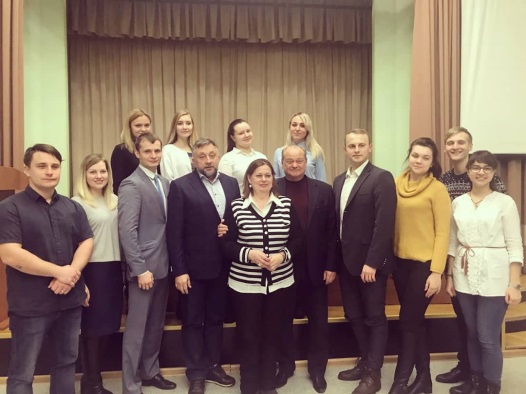 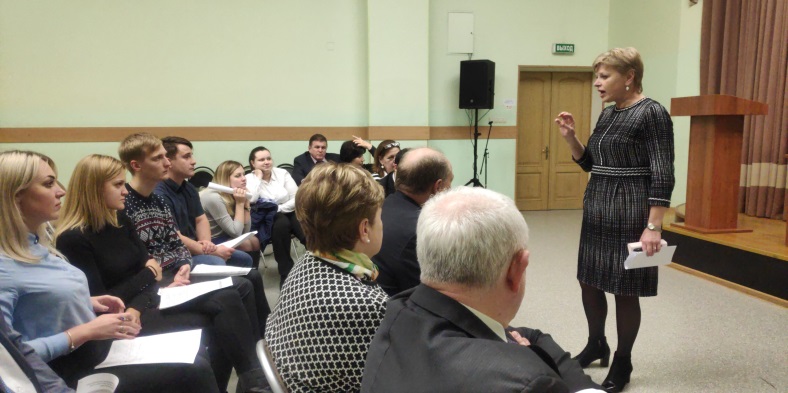  .. 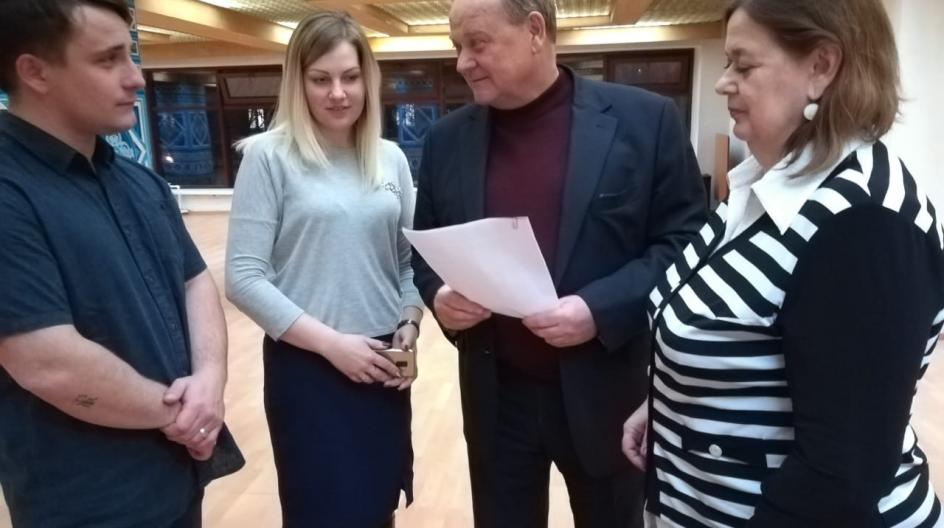 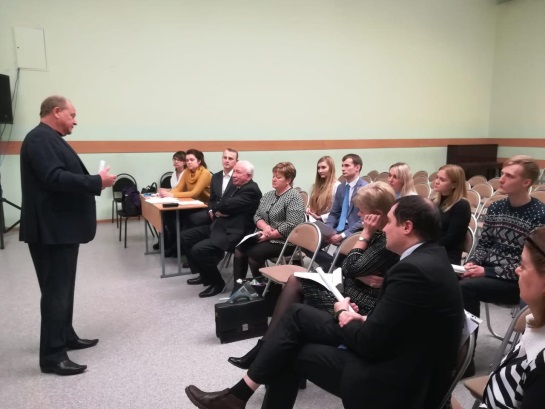 